采销合同视角下的国际货代实务、信用证结算、汇率风险及外贸单证主办单位：一六八培训网 www.peixun168.com；开课时间：2024年6月24-25日上海    8月15-16日杭州     12月26-27日上海     授课形式：线下面授+线上直播    课程费用：4500元/人（包含：培训、教材、茶歇、午餐，税费等）            参加对象：企业进出口管理层、外贸经理、进出口业务部、国际贸易部、关务部、物流采购部、贸易合规部、以及委托代理报关的企业管理层及涉外贸易的人员（审单、财务、报关等）联系方式：18826414993黄老师（微信同号）注：本课程可为企业提供上门内训服务和咨询服务，欢迎来电咨询！课程收益：1、精准的掌握国际采销合同风险要点，哪些必须坚持？哪些可以妥协以便达成生意；2、熟悉货运代理实务，精通操作流程，更好的处理和承运人的矛盾，防范化解风险；3、掌握信用证交单技巧并能控制重大风险的发生，识破软条款，实现采销结果满意；4、了解人民币汇率的形成机制，并掌握汇率风险规避的金融工具，锁定成本与收益；5、熟悉不同业务场景下的贸易方式选择，精准服务企业需求，成本最低与海关合规并举；6、了解进出口单证的制作与合规要点，避免因单证错误增加企业成本，或触碰法律底线；课程大纲：   【第一天】▼第一章   采销合同关键条款及新形势下的履约风险规避目标：运用法律制裁合同违约行为是有效的方法，但时间过长，成本过高，甚至有些官司打赢了也执行不了。与其在发生纠纷后打官司，何不防患于未然，把合同风险排除在萌芽之中？本章力图对合同风险的源头与分布、合同风险的表现与规律有所阐述，但重点在于告诫企业如何预防和控制合同法律风险。（一）国际贸易涉及合同条款及国际货物买卖合同的主要内容；1.国际货物买卖合同关键条款及案例解析2.国际货物买卖合同法律规定3.合同主体的约定/关于交易主体及地址条款4.货物描述(货物名称/包装及唛头/货物原产地)5.货物数量6.品质条款7.支付条款8.装运条款9.保险条款检验约定（二）国际货物买卖合同风险及纠纷处理、标准合同的使用；1.关于所有权2.违约与索赔3.不可抗力4.诉讼时效5.争议解决方式及法律适用条款6.国际货物买卖合同范本：专用条款+通用条款▼第二章   国际物流运输与货运代理实务目标：由于国际物流涉及的时间长、路途广、运输方式多样，在货物运输的途中要经过不同的国家和地区，与国内的货物运输相比，其所面临的风险要大得多。因此，对国际物流的风险做一个全面的评估与分析，找出国际物流中面临的主要风险，进而采取相关的措施规避这些风险或者将风险的损失降到最低水平，对进出口企业的经营具有重要意义。1.货运代理合作商选择；2.班轮运输的订舱流程；3.国际运输的一般规定；4.托运人的责任；5.承运人的责任；6.运输单证（正面+反面风险条款解析）；7.货物交付（运输延迟处理）；8.合同的解除；9.航次租船合同的特别规定；10.多式联运合同的特别规定；11.不可抗力与发生甩货如何赔偿？12.货代发生错发、错运（如：运错港）应该如何处理？13.货代责任险（FSL）能解决什么问题？能否代替外贸商的自身保险？14.散杂货运输程租、期租有何不同？15.滞期费、速遣费计算方式与风险点？16.租船合同（金康合同）注意的地方？【第二天】▼第三章   信用证审单与结算汇率风险规避目标：信用证虽好，但华丽的外表却隐藏了无数的风险，使进出口双方麻痹大意，近些年引发诸多风险给买卖双方造成巨大损失，一旦发现端倪，应如何迅速补救？汇率波动增加企业经营风险，掌握风险规避工具，帮助企业规避远期汇率风险，锁定成本与收益。（一）外贸单据交单注意事项与软条款识别：1.交单注意事项；2.L/C的发运日期是指提单上的哪个日期？………3.信用证47条附加要求，规定的一切单据，是否包括汇票？4.船东不给签发副本,复印正本能否交单？5.信用证被欺诈怎么处理？进口商能否不付款？6.信用证常见软条款解析；7.信用证如何设计和规避风险，达到我们的期望值？8.L/C中议付与押汇有何异同？9.信用证中规定的最迟发运日是否等于提单签发日？10.信用证中“沉默”是否等于“接受”？11.受益人和申请人的地址务必“单单一致”吗？12.提单注明货物将被转运或可被转运怎么办？13.提单上有不知悉条款，银行能接受吗？  14.第三方单据不可接受（ third party documents not acceptable）如何操作？15.拼写或者打字错误如何处理？16.非单据化条件和数据矛盾应该如何处理？17.单据上声明证实可以通过网址（URL）核实或获得，银行是否访问该网址以核实？18.单据中是否可以使用缩略语？19.单据语言要求英文，盖章是中文可以吗？（二）汇率及其形成机制与结算汇率风险规避1.了解中国的汇率机制，了解更多货币背后的秘密、看透中国经济趋势、个人受益、公司受益。2.人民币汇率如何形成的，人为操作还是市场操作？ 3.外贸实现成本锁定的途径：金融衍生品交易（远期结售汇/掉期交易/人民币外汇期权）▼第四章  进出口单证与不同贸易场景下的方式选择目标：外贸单证涉及国际货物的支付、运输、保险、商检、结汇、退税、征税等，是进出口工作的基石，正确与否，影响全局；报关贸易方式的选择，涉及进出口税费等采销成本，以及收付汇合规，不同的商业场景选用哪种贸易方式，是一项意义重大的工作。（一）进出口单证制作1. 商业发票、形式发票、领事发票、海关发票；2. 装箱单、重量单、尺码单；3. 一般产地证、优惠产地证；4. 进出口报关单填制与疑难；5. 保险单的填制与注意要点；6. 订舱委托书、提单、空运单、货代收据FCR与物权控制配合下的不同填制方法（二）不同业务场景下的报关贸易方式选择1. 一般贸易报关注意事项与事后验估风险；2. 暂时进出口与适用场景；3. 货样广告品与适用场景；4. 其他进出口免费提供；5. 租赁贸易与适用场景；6. 对外工程承包与场景；7. 修理物品与注意事项；8. 退运货物与注意事项；9. 易货贸易与适用场景10. 来料加工与进料加工；11. 无代价抵偿与注意事项；12. 进出口税费成本计算、合理筹划与合规；13. 进出口商品归类、疑难问题与解决方法；问题回答环节（课程结束）讲师介绍： 刘希洪老师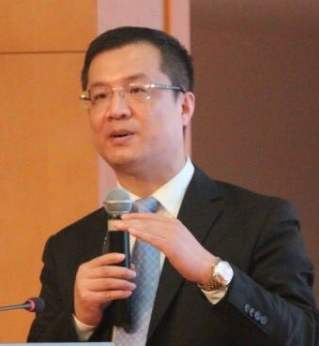 ✭高级培训师；✭18年专注国际贸易问题专业培训导师；✭国际著名企业实战派外贸专家教授；实战经验：杰出外贸企业家、进出口贸易、国际运输、海关事务及物流方面的资深专家，Ocean-star Logistics总经理，香港理工大学国际航运及物流管理理学硕士，天津大学管理学院客座讲师，注册管理咨询师，英国国际专业管理公会(IPMA)授证资深培训师，联合国贸发组织、ITC、国际采购及供应链管理资格认证特聘讲师。曾任职中外运、机械进出口总公司、摩托罗拉、中石油、中石化、天津港、天狮等多家中外企业高管，几十年来从事外贸、报关、物流的工作，使刘老师业务精通、经验丰富。擅长国际贸易、谈判、海关事务、国际运输、物流实务。目前担任商务部培训中心、劳动部培训中心、中国交通运输协会高级培训师。长期的培训与咨询工作，为刘老师积累了各种行业的进出口实务操作经验。主讲课程：《国际贸易实务操作技巧》《国际贸易信用证审单与合同风险防范》 《国际贸易货物运输与保险》 《中美贸易战与INCOTERMS 2020新规则下：信用证审单与合同风险防范》《Incoterms2020解读及风险控 制》 《UCP600-跟单信用证统一惯例》《国际采购与进出口实战》《国际贸易术语解析与贸易风险防范》《国际 结算风险与防范技巧》《国际贸易合同风险（合同执行）》